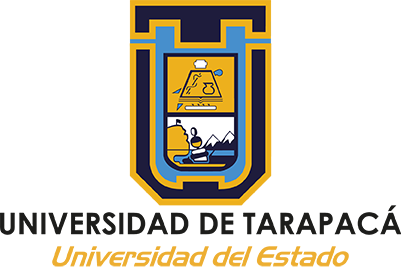 ANTECEDENTES ACADÉMICOS O PROFESIONALES.EXPERIENCIA PROFESIONAL (*)(*) Solo se indica Experiencia Laboral de 5 años atrás.APELLIDO PATERNOAPELLIDO PATERNOAPELLIDO MATERNOAPELLIDO MATERNONOMBRESNOMBRESFECHA DE NACIMIENTOFECHA DE NACIMIENTONACIONALIDADNACIONALIDADTELÉFONOTELÉFONOR.U.T.DIRECCIÓN PARA ENVÍO DE CORRESPONDENCIADIRECCIÓN PARA ENVÍO DE CORRESPONDENCIAe-maile-mailTeléfono INSTITUCIÓN O EMPRESA: INSTITUCIÓN O EMPRESA: INSTITUCIÓN O EMPRESA: INSTITUCIÓN O EMPRESA: INSTITUCIÓN O EMPRESA: INSTITUCIÓN O EMPRESA: Títulos y GradosUniversidadPaísAño ObtenciónTítulos:Cursos y capacitaciones:Trabajos anterioresTrabajos anterioresTrabajos anterioresTrabajos anterioresInstituciónCargoDesdeHasta